DIN 961 (EN ISO 8676)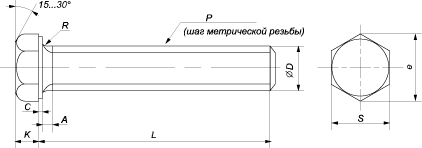 Все параметры в таблице указаны в мм.Параметры болтаПараметры болтаНоминальный диаметр резьбы DНоминальный диаметр резьбы DНоминальный диаметр резьбы DНоминальный диаметр резьбы DНоминальный диаметр резьбы DНоминальный диаметр резьбы DНоминальный диаметр резьбы DНоминальный диаметр резьбы DНоминальный диаметр резьбы DНоминальный диаметр резьбы DНоминальный диаметр резьбы DНоминальный диаметр резьбы DНоминальный диаметр резьбы DНоминальный диаметр резьбы DНоминальный диаметр резьбы DНоминальный диаметр резьбы DНоминальный диаметр резьбы DНоминальный диаметр резьбы DНоминальный диаметр резьбы DПараметры болтаПараметры болтаM8M10M10M12M12M14M16М18М20М20М22М24М27М30M36М42М48М56М64Шаг резьбы, PШаг резьбы, P111,251,51,251,51,51,51,521,522233344Высота головки, KВысота головки, K5,36,46,47,57,58,81011,512,512,514151718,722,526303540Cмин.0,150,150,150,150,150,150,20,20,20,20,20,20,20,20,20,30,30,30,3Cмакс.0,60,60,60,60,60,60,80,80,80,80,80,80,80,80,81111RR0,40,40,40,60,60,60,60,60,80,80,80,81111,21,622A макс.A макс.3344,544,54,54,54,54,54,56669991212ДиаметрDIN14,3818,918,921,121,124,4926,7530,1433,5333,5338,8539,9845,250,8560,7971,382,693,56104,86описанной961окружности e,окружности e,не менееISO17,7717,7720,0320,0323,3637,728676Размер под ключ, SDIN 96113171719192224273030323641465565758595ISO 8676161618182134Длина болта, LМин.16202025253035354040454055405090100110120Длина болта, LМакс.80100100120120150160180200200220200200200200420480500500